Monmouth-Roseville Menu Cook’s Choice May 15th-19th    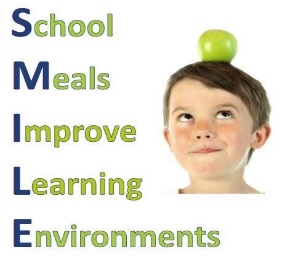 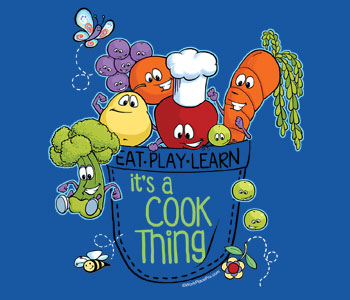 Monmouth-Roseville Menu Cook’s Choice May 15th-19th    Monmouth-Roseville Menu Cook’s Choice May 15th-19th    Monmouth-Roseville Menu Cook’s Choice May 15th-19th    Monmouth-Roseville Menu Cook’s Choice May 15th-19th    Monmouth-Roseville Menu Cook’s Choice May 15th-19th    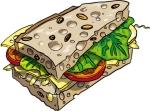 MONDAYTUESDAYWEDNESDAYTHURSDAYFRIDAYLincoln Early ChildhoodBBQ Rib/BunHamburger/BunSalisbury Steak w/WG Dinner RollWG Baked CookieGarden Salad w/String CheeseWG Mini TacosCheesy NachosHarding PrimaryTurkey-Ham/Turkey on WG CroissantHamburger/BunIced CakeGarden Salad w/String Cheese and Seasoned Turkey Meat StickStuffed  BreadsticksCheesy NachosCentral IntermediateBBQ Pork/ConeyGrilled Chicken/BunIced CakeGarden Salad w/String Cheese and Seasoned Turkey Meat StickWG Assorted PizzaWalking TacosMRHSWeekly Alternate: Crispy Chicken/bunSloppy Joe/BunLazy Italian SubWG Baked CookieGarden Salad w/String Cheese and Seasoned Turkey Meat StickWG Assorted PizzaWG Taco Burrito StickSIDES Celery Sticks w/WOW ButterOven Baked PotatoesChoice of Milk Sliced PeachesWhip PotatoesButtered PeasChoice of MilkDiced PearsWG Crackers/CroutonsAssorted DressingAssorted Fruit/JuiceChoice of MilkBroccoli FloretsButtered CornApplesauceChoice of MilkBroccoli & FriendsRefried BeansSidekick Fruit TreatChoice of MilkSalsa